2017 OCC GATE Classroom Grant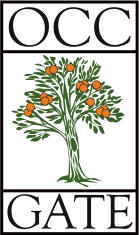 The Orange County Council for Gifted & Talented Education (OCC GATE) is pleased to announce the 2017 GATE Classroom Grants. These grants will facilitate a project that other funds do not or cannot finance. The objective of the grant is to provide funding for a project that would otherwise not be possible. We especially funding proposals that involve unique experiences for gifted students.Grants will be awarded at the OCC GATE Conference. The conference will be held on Saturday, October 28th, at Cal State Fullerton.Any educator who serves gifted students in OCC GATE member districts is eligible to apply for a grant. The maximum grant award is $500. If you are asking for technology, please discuss how the purchase will supplement what your school already provides.Please complete the grant application by adding the required information directly to this document. Completed applications can then be submitted electronically to Dan Rosenberg, OCC GATE Board Member, at DRosenberg@ThePegasusSchool.org on or before Sunday, October 1st. Questions may be directed to Dan either by email or by phone (714-500-2212).Incomplete applications will not be considered, nor will applications received after the October 1st deadline. Grant recipients will be notified by October 16th. ------------------------------------------------------------------------------------------------------------------------------Applicant InformationName:Email:Daytime Phone Number:District:Grade Level(s):Grant Proposal Title:GATE Coordinator or Principal’s Name:Did you secure permission from your principal or GATE coordinator to apply for this grant? (Please answer yes or no.)Grant ProposalPlease provide a description of the nature and purpose of your proposal, including how you will implement GATE standards:Please provide a list of clear goals:Please provide a budget statement showing proposed expenses:Please provide a timeline of the implementation of your proposal: